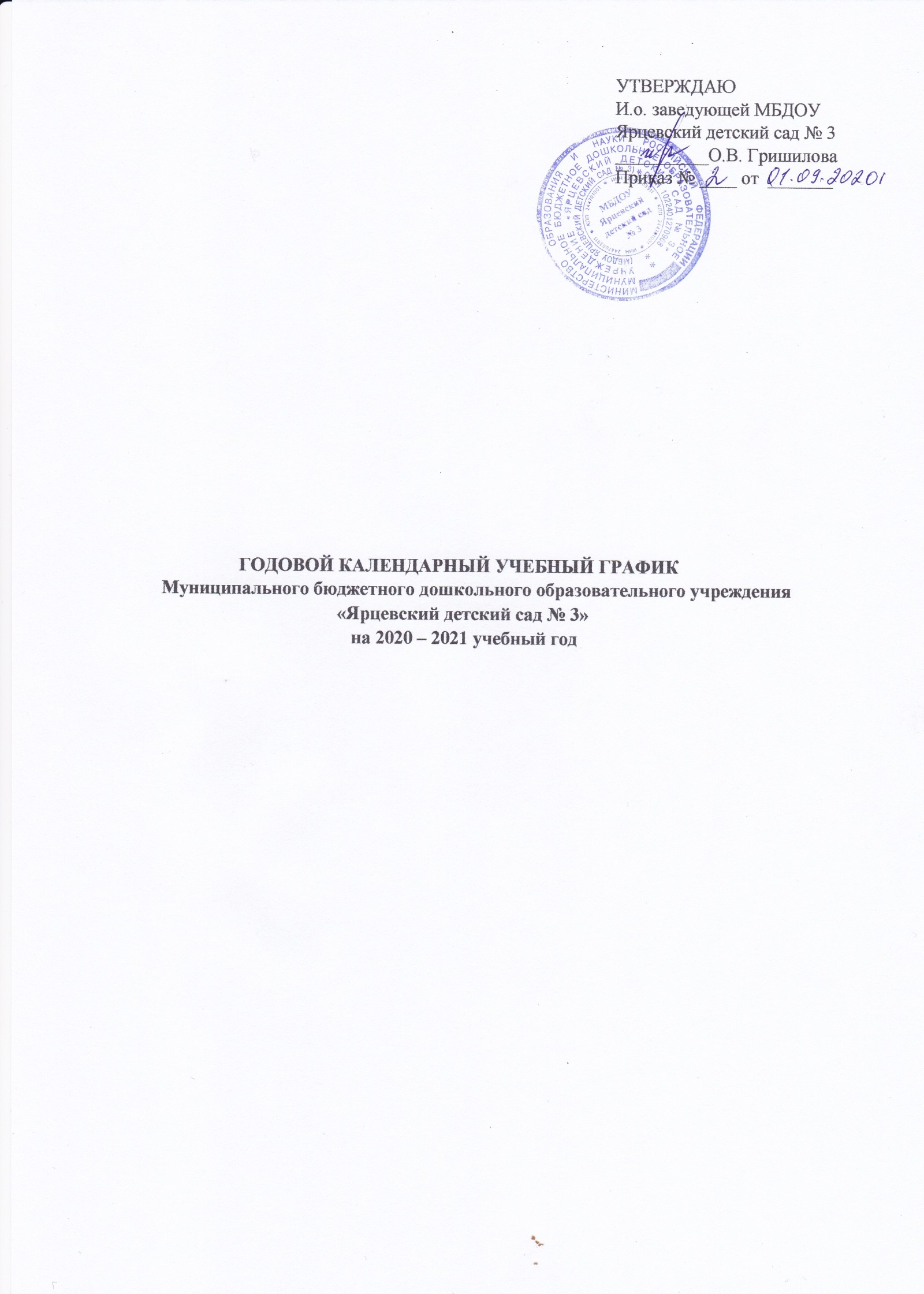 Годовой календарный учебный график МБДОУ Ярцевский детский сад № 3 на 2020 – 2021 учебный год составлен в соответствии с нормативными документами: Федеральным Законом Российской Федерации «Об образовании в Российской Федерации» от 29.12.2012 года № 273-ФЗ;  Федеральным государственным образовательным стандартом (Приказ Министерства образования и науки Российской Федерации от 17.10.2013 №1155 «Об утверждении федерального государственного образовательного стандарта дошкольного образования» (Зарегистрировано в Минюсте России 14.11.2013 №30384) Инструктивно – методическим письмом Минобразования РФ от 14 марта 2000 года № 65/23 –  16 «О гигиенических требованиях к максимальной нагрузке на детей дошкольного возраста в организованных формах обучения»; Уставом ДОО; Основной образовательной программой дошкольного образования для воспитанников 1,5-7 лет МБДОУ Ярцевский детский сад № 3; Санитарно – эпидемиологическими нормами СанПиН 2.4.1.3049 – 13.          Режим работы:         1.Пятидневная рабочая неделя (с понедельника по пятницу),              с пребыванием детей - 12 часов.      2. Ежедневный график работы- с 7.45 до 19.45 ч.             3.Выходные дни: суббота, воскресенье и праздничные дни.            4.Продолжительность учебного года: 9 месяцев с   01.09.2020 г. – 31.05.2021 г.             Количество групп - 3 из них:  группа раннего возраста (с 1,5 до 3 лет)  младшая группа  (с 3 до 5 лет)  группа старшего дошкольного возраста (с 5 до 7 лет)  Численность воспитанников - 60 человек   Итого: за 2020 – 2021 учебный год 36 недель 4 дня / 184 рабочих дня  Годовой календарный учебный график на 2020 – 2021 учебный год Предельно допустимая нагрузка организованной деятельности для детей третьего года жизни – не более 10 минут; для детей четвёртого года жизни – не более 15 минут; для детей пятого года жизни – не более 20 минут;    для детей шестого года жизни – не более 25 минут; для детей седьмого года жизни – не более 30 минут. В середине времени, отведённого на непрерывную образовательную деятельность, проводится физкультминутка. Перерывы между периодами непрерывной образовательной деятельности – не менее 10 минут.  Организация физического воспитания группа раннего возраста – 3 занятия в неделю по 10 мин. (3 – в помещении) младшая   группа – 3 занятия в неделю по 15 мин. (1 на улице, 2 – в помещении) группа старшего дошкольного возраста -  3 занятия по 30 мин. (1 на улице, 2 – в помещении) Месяц, годКоличество недельКоличество рабочих днейМесяц, годКоличество недельКоличество рабочих днейСентябрь 2020 4 недели 2 дня 22 Январь 2021 3 недели 15Октябрь 2020 4 недели 2дня22 Февраль 2021 3недели4 дня19Ноябрь 2020 4 недели 20 Март 2021 4 недели 2дня 22Декабрь 2020 4 недели3 дня 23 Апрель 2021 4 недели 2дня22Май 2021 3недели4 дня 19Итого:17 недель  2 дня 87Итого:19 недель  2 дня 97Этап образовательного процесса группа раннего возраста младшаягруппа группа старшего дошкольного возраста Начало учебного года 01.09.2020 г. 01.09.2020 г. 01.09.2020 г. Адаптационный, диагностический период.   повторение пройденного материала 01.09.2020–11.09.2020 г. 01.09.2020–11.09.2020 г. 01.09.2020–11.09.2020 г. Продолжительность учебного года (в неделях) 36 недель 4 дня 36 недель 4 дня 36недель 4 дня Продолжительность учебной недели 5 дней 5 дней 5 дней Окончание 	учебного года 31.05.2021 г. 31.05.2021 г. 31.05.2021 г. Оценка целевых ориентиров - 14.10.2020 г. 23.10.2020 г. 14.10.2020 г. 23.10.2020 г. Оценка целевых ориентиров 11.05.2021 г. 25.05.2021 г. 11.05.2021 г. 25.05.2021 г. 11.05.2021 г. 25.05.2021 г. Зимние каникулы08.01-14.01 .202108.01-14.01 .2021Летние каникулы01.06-31.08.202101.06-31.08.202101.06-31.08.2021